Adayın;Adı ve Soyadı		:Bölümü		:Yabancı Dil Puanı	:		İlk Atama (İA)		Yeniden Atama (YA) 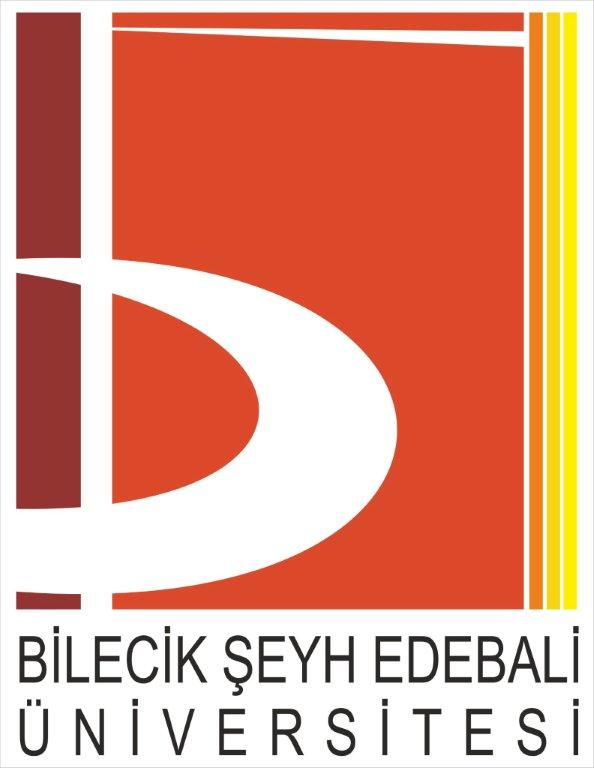 YARDIMCI DOÇENTLİĞE ATANMA FORMU(16.01.2009 Tarihli “Öğretim Üyeliğine Atanma ve Yükseltilme Yönergesi”)BŞEÜ-KAYSİS Belge NoDFR-225YARDIMCI DOÇENTLİĞE ATANMA FORMU(16.01.2009 Tarihli “Öğretim Üyeliğine Atanma ve Yükseltilme Yönergesi”)İlk Yayın Tarihi/Sayısı31.05.2017/43YARDIMCI DOÇENTLİĞE ATANMA FORMU(16.01.2009 Tarihli “Öğretim Üyeliğine Atanma ve Yükseltilme Yönergesi”)Revizyon TarihiYARDIMCI DOÇENTLİĞE ATANMA FORMU(16.01.2009 Tarihli “Öğretim Üyeliğine Atanma ve Yükseltilme Yönergesi”)Revizyon No’su00YARDIMCI DOÇENTLİĞE ATANMA FORMU(16.01.2009 Tarihli “Öğretim Üyeliğine Atanma ve Yükseltilme Yönergesi”)Toplam Sayfa1AKADEMİK ETKİNLİK PUANLARIAKADEMİK ETKİNLİK PUANLARIAKADEMİK ETKİNLİK PUANLARIAKADEMİK ETKİNLİK PUANLARIAKADEMİK ETKİNLİK PUANLARIKategoriEtkinlik TürüAlınması Gereken Asgari PuanAdayın PuanıOnaylanan Puan(Komisyon değerlendirmesi)AULUSLARARASI MAKALELER BULUSLARARASI BİLDİRİLER CULUSLAR ARASI KİTAPLAR DÇEVİRİLER E/İULUSLARARASI ATIFLAR/ ULUSAL ATIFLARFULUSAL MAKALELER GULUSAL BİLDİRİLER  HULUSAL KİTAPLAR IDERS KİTABI JPATENTLER A-J Arası Toplam Puan60KÖĞRETİM ELEMANI DEĞİŞİM AKTİVİTELERİ LARAŞTIRMA PROJELERİ A-L Arası Toplam Puan60/90M-NULUSLARARASI DERGİLERDE EDİTÖRLÜK VEYA HAKEMLİK O-PDİĞER BİLİMSEL, ULUSAL/ULUSLARARASI ORGANİZASYONLARDA BİLDİRİ KİTAPÇIĞINDA EDİTÖRLÜK VEYA HAKEMLİKRÖDÜLLER STEZ YÖNETİMİ TEĞİTİM VE ÖĞRETİME KATKI T.1.≤75; T.2.≤45UDİĞER AKADEMİK VE BİLİMSEL ETKİNLİKLER A-U Ara toplam Puanı100/150VUYGULAMALI FAALİYETLER (Güzel Sanatlar Temel Alanında)A-V Arası Toplam Puan100/150GENEL TOPLAM PUANGENEL TOPLAM PUANİlk atanma için A-J arası kategorilerden (Güzel sanatlar Temel Alanında A-V kategorilerinden) toplam………..puan alınarak, en az 60 puan alma koşulu sağlanmıştır/ sağlanmamıştır. İlk atanma için A-J arası kategorilerden (Güzel sanatlar Temel Alanında A-V kategorilerinden) toplam………..puan alınarak, en az 60 puan alma koşulu sağlanmıştır/ sağlanmamıştır. İlk atanma için A-J arası kategorilerden (Güzel sanatlar Temel Alanında A-V kategorilerinden) toplam………..puan alınarak, en az 60 puan alma koşulu sağlanmıştır/ sağlanmamıştır. İlk atanma için A-J arası kategorilerden (Güzel sanatlar Temel Alanında A-V kategorilerinden) toplam………..puan alınarak, en az 60 puan alma koşulu sağlanmıştır/ sağlanmamıştır. İlk atanma için A-J arası kategorilerden (Güzel sanatlar Temel Alanında A-V kategorilerinden) toplam………..puan alınarak, en az 60 puan alma koşulu sağlanmıştır/ sağlanmamıştır. Güzel Sanatlar Temel Alanı hariç olmak üzere, yeniden atanmada zorunlu 60/90 puanı A-L, 100/150 puanı da A-U kategorilerinden alma koşulu sağlanmıştır/ sağlanmamıştırGüzel Sanatlar Temel Alanı hariç olmak üzere, yeniden atanmada zorunlu 60/90 puanı A-L, 100/150 puanı da A-U kategorilerinden alma koşulu sağlanmıştır/ sağlanmamıştırGüzel Sanatlar Temel Alanı hariç olmak üzere, yeniden atanmada zorunlu 60/90 puanı A-L, 100/150 puanı da A-U kategorilerinden alma koşulu sağlanmıştır/ sağlanmamıştırGüzel Sanatlar Temel Alanı hariç olmak üzere, yeniden atanmada zorunlu 60/90 puanı A-L, 100/150 puanı da A-U kategorilerinden alma koşulu sağlanmıştır/ sağlanmamıştırGüzel Sanatlar Temel Alanı hariç olmak üzere, yeniden atanmada zorunlu 60/90 puanı A-L, 100/150 puanı da A-U kategorilerinden alma koşulu sağlanmıştır/ sağlanmamıştırGüzel Sanatlar Temel alanında yeniden atanmada , yeniden atanmada zorunlu 60/90 puanı A-L ve V kategorilerinden, 100/150 puanı da A-V kategorilerinden alma koşulu sağlanmıştır/ sağlanmamıştırGüzel Sanatlar Temel alanında yeniden atanmada , yeniden atanmada zorunlu 60/90 puanı A-L ve V kategorilerinden, 100/150 puanı da A-V kategorilerinden alma koşulu sağlanmıştır/ sağlanmamıştırGüzel Sanatlar Temel alanında yeniden atanmada , yeniden atanmada zorunlu 60/90 puanı A-L ve V kategorilerinden, 100/150 puanı da A-V kategorilerinden alma koşulu sağlanmıştır/ sağlanmamıştırGüzel Sanatlar Temel alanında yeniden atanmada , yeniden atanmada zorunlu 60/90 puanı A-L ve V kategorilerinden, 100/150 puanı da A-V kategorilerinden alma koşulu sağlanmıştır/ sağlanmamıştırGüzel Sanatlar Temel alanında yeniden atanmada , yeniden atanmada zorunlu 60/90 puanı A-L ve V kategorilerinden, 100/150 puanı da A-V kategorilerinden alma koşulu sağlanmıştır/ sağlanmamıştırAdayın çalışmalarının yer aldığı ilişikteki dosya incelenerek belirtilen toplam puanları aldığı ve Yardımcı Doçent kadrosuna başvuru ile ilgili öngörülen koşulları sağladığı / sağlayamadığı saptanmıştır.Adayın çalışmalarının yer aldığı ilişikteki dosya incelenerek belirtilen toplam puanları aldığı ve Yardımcı Doçent kadrosuna başvuru ile ilgili öngörülen koşulları sağladığı / sağlayamadığı saptanmıştır.Fakülte Komisyonu Onayı       Tarih: ....... / ....... / 20.....Üniversite Komisyonu Onayı	Tarih : ....... / ....... / 20.....Başkan:Başkan: Üye:Üye: Üye:Üye : Üye:Üye : Üye : Üye : 